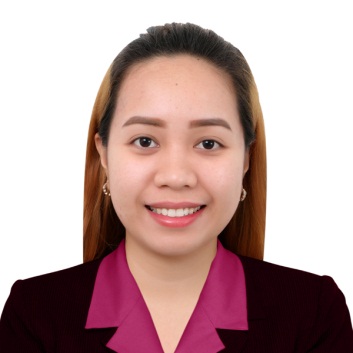 CrysleCrysle.357148@2freemail.com 	 PROFILEProficient and experienced medical technologist in performing chemical, serological, bacteriological, immunological, hematological and microbiological laboratory examinations with ASCP, HAAD certification and bachelor’s degree in Medical Technology.Dedicated, analytical-minded professional with more than 3 years of experience in performing laboratory services with precision and accuracy in an ISO hospital in General Santos City, Philippines. Highly trained in operating equipment, focused on a timely, quality completion of all lab procedures. Also, Works well under pressure and time constraints within high-volume environments.Excellent interpersonal skills to interact courteously and effectively with co-workers, physicians, and other hospital personnel.WORKING EXPERIENCEMedical Technologist05-2013/07-2015:		St. Elizabeth hospital, Inc.National High Way, General Santos City, So. Cotabato, Philippines04-2016/03-2017:		St. Elizabeth hospital, Inc.National High Way, General Santos City, So. Cotabato, PhilippinesEDUCATION10-2008/03-2012:			NOTRE DAME OF MARBEL UNIVERSITY					Alunan ave., Koronadal City, So. Cotabato,Phil.					Bachelor of Science in Medical TechnologyPROFESSIONAL LICENSE AND CERTIFICATIONSProfessional Regulation Commission		01-22-2013/ 12-01-2019ASCPi PASSER			12-18-2015/ 12-31-2018HAAD PASSER			09-07-2016RESPONSIBILITIES:Perform clinical laboratory tests pertinent to hematology, Chemistry, Urinalysis, Serology, Microbiology, immunology, and Blood banking. Perform Complex laboratory test and procedure on body fluids like CSF, synovial, pleural and urine according to laboratory policies.Prepare different kinds of culture media like MAC, BAP and CAP and many more.Perform microbiological procedures such as to culture and isolate microorganism, prepare, read, analyze and interpret slide preparations. Do biochemical testing and sensitivity.Execute daily, weekly, monthly maintenance on different laboratory equipments and run tri-level of controls for all reagents.Perform quality control testing on different kinds of machine before running samples. Evaluate the gathered data and do corrective actions. Evaluate, correlate, verify and record all test performed. Refer problems and critical results to the appropriate person and document all corrective actions undertaken. Perform proficiency testing on simulated specimens to evaluate the degree of competency.Ensure compliance with government requirements, hospital policies and laboratory procedures, including maintaining the cleanliness of lab equipments, instruments and working area.Modalities/Equipment Used:Serology							Access 2Mini Vidas 1Mini Vidas 2Rayto  RT-600 (microplate reader)ChemistrySynchron Lxi725Unicel DxC 800IlyteBioRad D-10DCA 2000+ A1c Now+Blood BankingGrifols (DG Spin)Grifols (DG Therm)HematologyACL Elite ProCoulter HMX new Coulter HMX oldACL 7000Clinical MicroscopyIris VelocityMicrobiology Vitek 2 -compactBacte Alert classic blood cultureBioBase- level 2Reference:As requested